What do you think is happening in this story? Use the pictures to tell the story that you think is being told in the pictures.	You can either orally create a story or write a caption underneath for each set of pictures.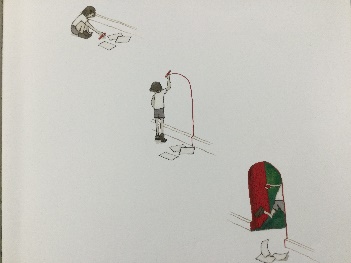 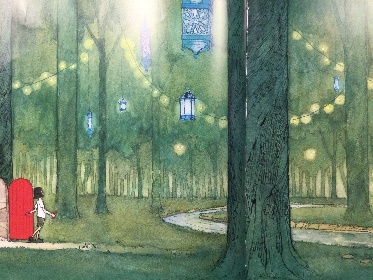 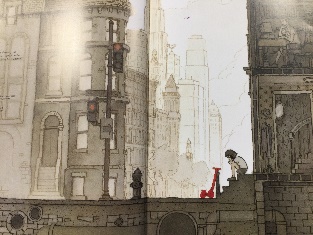 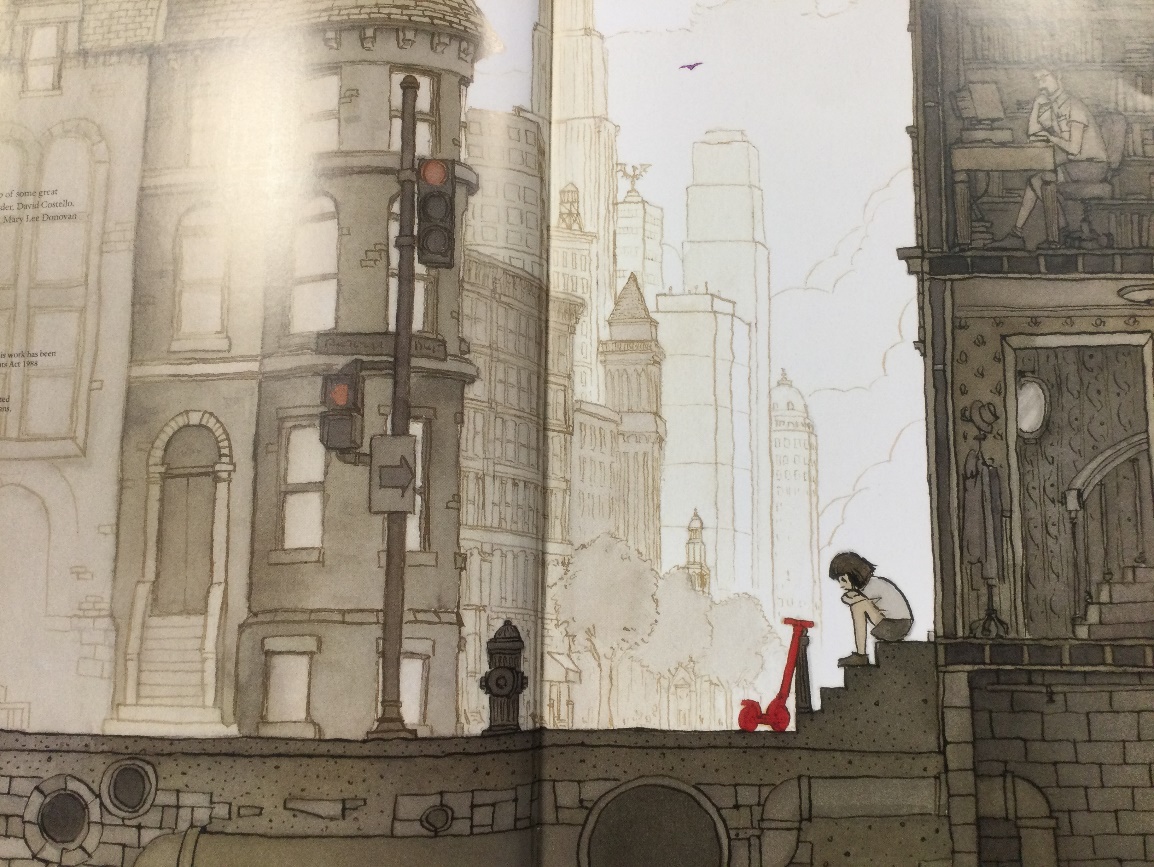 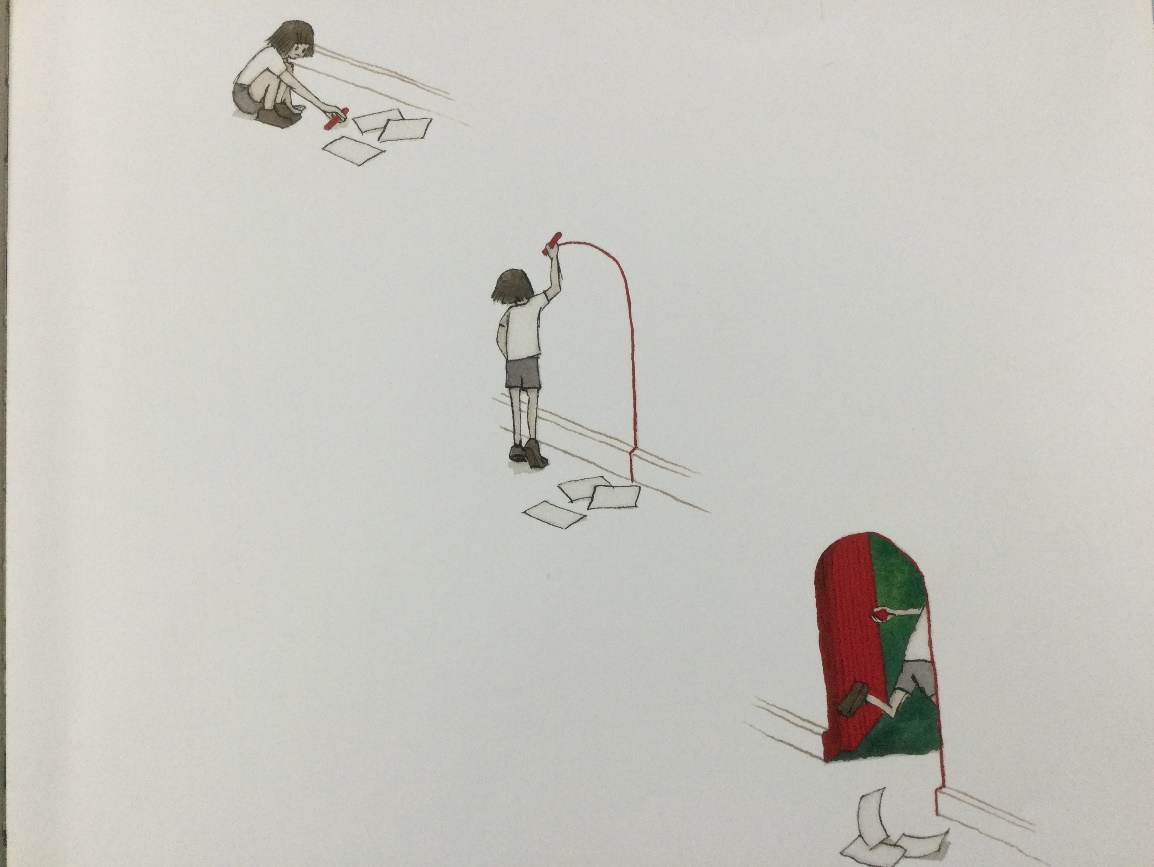 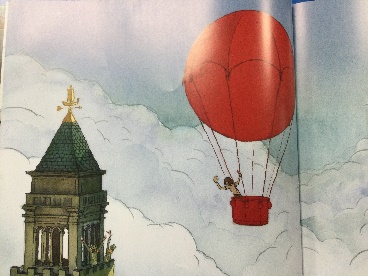 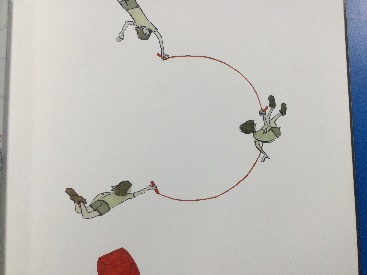 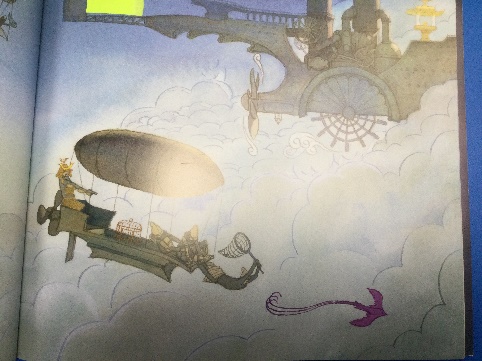 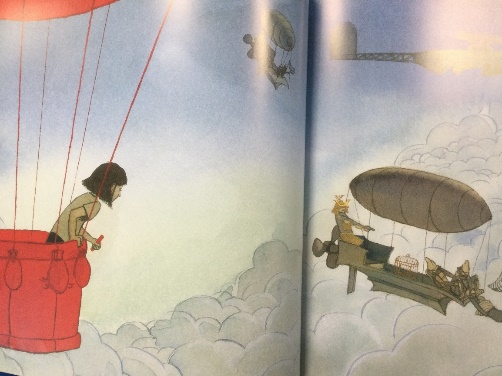 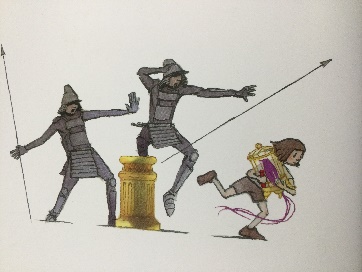 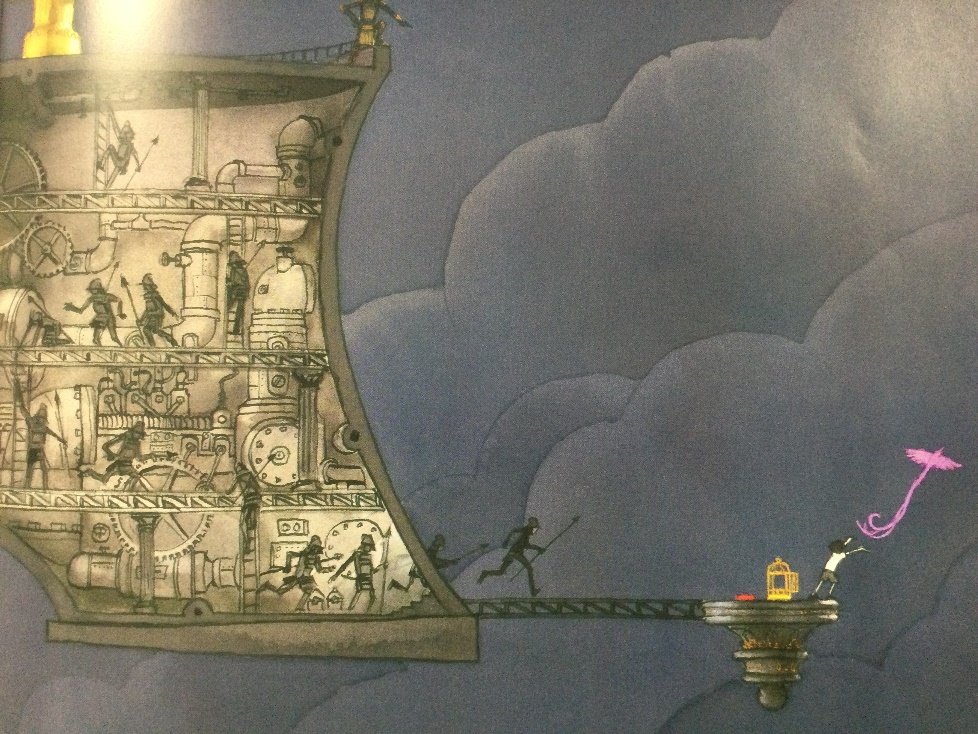 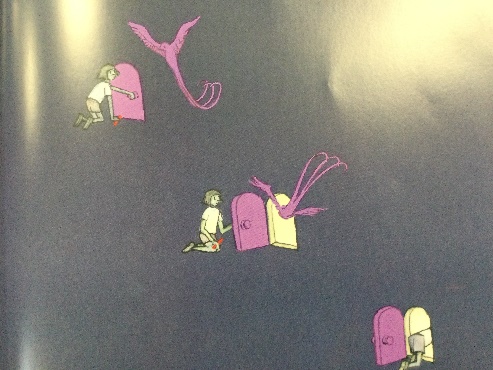 One foggy, spring day, ……Suddenly, a brilliant idea popped into her head so she….While flying in her hot air balloon, …As quick as a flash, …When she felt safe, …Before long, …